Verksamhetsberättelse orientering 2020Denna säsong har inneburit många utmaningar och nya kreativa ideèr för att kunna utöva vår favoritidrott. Vi blev tvungna att införa nya rutiner och göra ”riskbedömning”.Vad är ett corona-virus? Vad är en Pandemi?  Smittar virus i skogen? Ja dessa frågor dominerade orienteringsåret 2020. Några klubbmedlemmar startade säsongen i Skåne och Halland innan det kom nya besked och föreskrifter i början Mars. Dessa restriktioner innebar inställda tävlingar och en utmaning för hur vi skulle kunna erbjuda alternativ för att aktivera våra medlemmar. Plötsligt blev smittskyddsfrågor lika viktiga som träningar, tävlingar och läger. Inget var sig likt och de flesta större arrangemang som 10-mila, O-ringen och 25-manna ställdes in helt. Det skapades nya träningar och veckans bana blev ett begrepp. Vi arrangerade i Augusti en tävling enligt nya rutiner och den blev mycket lyckad. Under höstsäsongen arrangerades ett antal OL tävlingar som vara corona anpassade.  Vi hade under året 319 starter i orienteringstävlingar, och på dessa lyckades vi få 40 st 1:a platser. Här är en sammanfattning av våra aktiviteter säsongen 2020 Veckans bana Varje vecka sedan vecka12 har det funnits möjligheter att springa veckans bana. Kartor fanns att hämta vid skidstugan för de som inte kunde skriva ut sin egen karta. Under året köpte vi in nya träningsskärmar med reflexer som kunde användas både för dag och nattorientering. Liknande upplägg fanns hos våra grannklubbar och vi kunde träna i olika terrängtyper. Våra veckans banor har lovordats av både löpare från grannklubbar och långväga gäster. PåskpaketPåsken brukar innebära många tävlingar på hemmaplan men i år var alla tyvärr inställda. Vi arrangerade då ett eget ”Påskpaket” med natt, sprint och medeldistansbanor. Upplägget blev liknande veckans bana. Kontrollerna fanns utsatta från Skärtorsdagen klockan 17.00 till Annandag påsk 17.00. Ungdomarna som deltog i alla deltävlingar var med i en utlottning av ett påskägg som innehöll ett presentkort från SM Sport. Vinnare blev Ida Sylvan.Skärmjakten Under 7 veckor på sommarlovet arrangerades ”skärmjakten” för klubbens ungdomar. Det gällde att besöka så många kontroller som möjligt, varje kontroll blev sedan en lott i en lottdragning som genomfördes varje vecka. Banorna bestod av veckans bana och man kunde också åka till arrangemang i närheten av Vänersborg. Efter varje vecka var det en utlottning som presenterades på hemsidan. UngdomarUngdomsträningarna i orientering har i år lockat ett 60 tal deltagare, träningarna har fått anpassats efter förutsättningarna, grupperna har varit separerade från varandra och skidstugan har inte nyttjats för ombyte. Förutom de sedvanliga torsdagsträningarna så har Veckans banor nyttjats flitigt av ungdomarna för träning när större delen av vårsäsongens tävlingar blev inställda. När sommarlovet kom så ordnades ”Skärmjakten” där ungdomar under 7 veckor samlade så många skärmar (kontroller) som möjligt, totalt deltog 17 ungdomar och tillsammans tog dom 4882 st skärmar. Under sommaren så lättades restriktionerna något och i närområdet arrangerades några små flerdagarstävlingar så som 3 etapper av Uddevalla Sprint cup där 13 VSK ungdomar deltog och 4 etapper av skaraborgsklubbarnas Hemdagars där 9 ungdomar deltog. Bacho cup i Lidköping brukar vara ungdomarnas höjdpunkt på hösten men som det mesta detta år så var det annorlunda, det som brukar vara en individuell tävling, övernattning och en stafett var i år bara en individuell tävling, 10 VSK ungdomar var på plats. Mot slutet av säsongen skärptes restriktionerna till igen och avslutningshelgen med ZOO orienteringen i Borås ställdes in med kort varsel. Sammanfattningsvis har det varit bra med träningar och många av ungdomarna har utvecklats mycket orienteringsmässigt, tyvärr har det inte kunnat tävlas så mycket som ungdomarna själva önskar.OL Tävling 30 Augusti  ( Pandemi anpasssad) Vi arrangerade en orienteringstävling Vänersborgsmedeln den 30 Augusti. Tävlingens utformning ändrades för att kunna genomföras trots pågående pandemi, vilket innebar att vi inte erbjöd någon dusch, arena, prisutdelning, servering, ingen direktanmälan, deltagarna delades in i 6 startgrupper med max 50 st i varje startgrupp. Vi fick cirka 550 anmälningar och mycket beröm för terrängen och banorna. -Den bästa orientering jag sprungit på 10 år, Den trevlige parkeringsvakten”, Hjälpsamhet i sekretariat”, ”smidigheten vid starterna”, ”pandemianpassningen”. TACK alla funktionärer som bidrog till det väl genomförda arrangemanget! Ett stort tack till Tävlingsledare Gunilla Hogedal och Banläggare Michael Johansson. Utvärdering sammanställdes efter tävlingen av Lasse och Gunilla Hogedal, den bifogas verksamhetsberättelsen som ett separat dokument. SM-2020Det genomfördes SM tävlingar även detta år.Medel SM och Lång SM arrangerades i Göteborg David Almen startade i H18. Det blev ingen A final tyvärr för David. Vid Sprint SM som arrangerades i Örebro deltog David Almen i klassen H18. David gjorde ett bra kvallopp och var endast 6 sek från att kvalificera sig till A final.Julruset Julruset arrangerades som ett alternativ till aktiviteter som vi vanligtvis har närdet inte är pandemitider. Det blev inget Skinklopp, inget luciafirande i Skidstugan eller andra julaktiviteter detta år. Under 4 veckor innan Julafton genomfördes Julruset, varje löpare som sprang veckans bana deltog i en lottdragning,  Årets vinnare av Älghornet: Liam Hogedal  Älghornet Älghornet är ett vandringspris som instiftades av P-G Axelsson 1985.
Det tilldelas den VSK-orienterare som under året samlar ihop flest poäng enligt en viss formel.
Vi riktar ett stort tack till Gunnar Johansson TSOK som skapat en bra modell för att sköta uträkningen och som dessutom hjälper oss med sammanställningen.Regler:
Älghornet tilldelas den löpare som under året erhållit den högsta summeringen av älghornetpoäng. Summan beräknas på löparens 10 högsta erhållna poäng under perioden 1 feb-31 okt.
År 2020 är dock ett undantag, vi har i år valt att göra beräkningen på 5 st.Statistik för tävlingsåret 2020 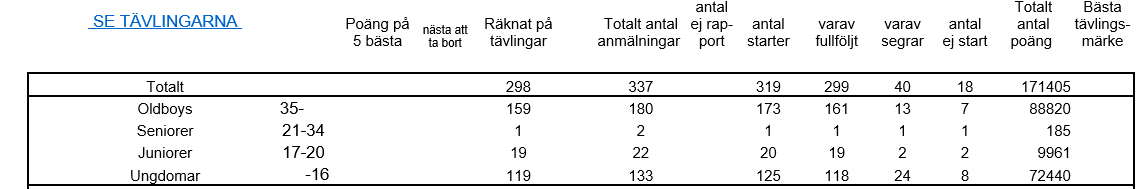 PREO Samtliga tävlingar i Sverige blev inställda detta år pga pandemin, en stor anledning var att flera av deltagarna och /eller arrangörer är 70+. Det blev heller inga EM eller VM tävlingar, VM skulle gått i Hongkong. IOF har låtit meddela att resultatlistan skrivs om för VM i Litauen 2017, detta betyder att Sverige får brons i Para-stafetten i stället för en fjärde plats, vilket betyder en medalj i efterhand för klubbens Michael Johansson. Grattis Michael till ytterligare en VM medalj. Michael har nu vunnit totalt 10 VM medaljer ( 5 Guld) och 9 EM medaljer (4 Guld). Kartor och revideringar under 2020Starkebo Inför vår tävling som vi genomförde på hösten reviderades vår karta av Carl-Henry Andersson under våren 2020. MTB Spår på Ursandkartan Under sommaren reviderades kartan mellan skidstugan och Ursand av Carl Henry Andersson eftersom det hade tillkommit många mtb-spår i terrängen. Ny sprintkarta på OnsjöOmrådet som valts är södra delen av Onsjö och kartan kommer att vara i skala 1:3000/1:4000. Carl-Henry Andersson har kontrakterats för att ta fram kartan.Tack!Vi vill från OL sektionen ge ett stort tack till Lasse och Gunilla Hogedal som under året kommit med förslag på nya aktiviteter för att hålla igång intresset för orientering under detta underliga och annorlunda år
OrienteringssektionenVänersborgs SK 